APPLICATION  FORM ForSenior Scientist & Head and ScientistJAWAHARLAL NEHRU KRISHI VISHWA VIDYALAYA JABALPUR (M.P.)APPLICATION FORM Name of the post 	: ……………………………………………………………………	 (with discipline)Scale of pay Rs. 	: ……………………………………………………………………	Advertisement No	: …………………………………Item No.………………………	 Category applied for :  ……………(Unreserved/ /SC/ ST/ OBC/ Handicap/ Woman)Name in full 	: Dr./Mr./Mrs./Miss ………………………………………………	 (in block letters)Father’s  / Husband’s Name : ………………………………………………………… 	Address :Present address (for correspondence) :  ……………………………………….……………………………………………………………………………………….…………………………………………………… Pin-code : …………………….Permanent home address : ……………………………………………………………………………………………………………………………………………….…………………………………………………… Pin-code : …………………….   (iii)  Telephone : ..........................., Mobile : …………………………………………..           e-mail : ……………………………………………… Fax No. : …………………...    (iv)  Are you a bonafide resident of M.P. (if yes, give full address and attach proof)          …………………………………………………………………………………………Date of birth Figures 	: ………………………… Age ………………………………….	                     In words : ……………………………… (on last date for application)   (according to Matriculation Certificate)Nationality …………………………………………………………………………………Place of birth (with name of District and State) : ………………………………………………………………………………………………………………………………………6.	(a)   Mother tongue   : ………………………………………………………………….. (b)   Other language(s) which the applicant can speak, read and write Fluently : ..        ………………………………………………………………………………………...7.	Whether belongs to SC/ ST/ OBC :  .........................................................................(In support, please enclose a certificate from authorized Issuing Officer)8.	School from which the applicant passed the High School or Higher Secondary or an equivalent examination and Colleges at which educated:9. Examinations passed : (Please enclose copies of certificate/degree & mark - sheet/transcript etc. of each of the examinations.)Note:-(1) 	Only completed and awarded qualifications should be mentioned.(2)		 Incomplete or result awaited qualifications should not be mentioned or clearly indicated.10.	(a)	Scholarships, Study Fellowships for Masters Degree, Ph.D. Degree, Post -Doctoral  (Awarding Agency viz., ICAR/CSIR/UGC/others, duration with dates, Amount per month/ per annum) .................................................................................................................................................................................................................................................................. (b)	Honours/Awards, Recognitions etc. with details (conferring agency, year, title of honour/award/recognition, status viz., Institutional, State, National, International) ..................................................................................................................................................................................................................................................................11.	Any position or authority held or distinctions gained in extra - curricular activities, including games, sports, NCC, NSS, Hostel Warden ship, DDO ship, I/c Examination & Academic Cell, I/c Technical Cell, I/c Library, I/c Farm, I/c Ambulatory Services etc. (Details to be given including dates and duration where required)...................................................................................................................................................................................................................................................................12.	(a) Experience :- Teaching, Research, Extension, Field Work or any other, (Please describe each of the experience separately and in detail with its duration and dates). ..................................................................................................................................................................................................................................................................(b) Trainings (Orientation, Refresher, Summer/Winter School, others) obtained with dates and durations in India and abroad separately. ................................................................................................................................. (c) Seminars, workshops, symposium attended and papers presented with dates and duration in India and abroad separately : ..................................................................................................................................................................................................................................................................13.	Publications, if any, with their titles, Please list your publications in bibliographic form they should be classified into Scientific papers, Extension publications (Booklets/Bulletins), Books (Authored/Edited), Manuals, Book Chapters, Popular articles. Etc. (Reprints of papers be enclosed with the application) :...................................................................................................................................................................................................................................................................................................................................................................................................14.	Positions held in chronological orders :15.	Position held at remote area / non- collegiate stations :16.	External Projects got sanctioned and handled as PI/Co -PI :17.	Membership of Societies/Bodies, if any ..........................................................................................................................................................................................................................................18.	Name of not less than two persons copies of whose testimonials are to be attached. (Originals to be produced at the time of interview)(1) .....................................................................................................................(2) .....................................................................................................................(3) .....................................................................................................................19.  Name and address of two persons to whom reference may be made(1) .....................................................................................................................(2) .....................................................................................................................20.	(i) Have you ever been arrested/prosecuted/convicted by a criminal court ?; if yes, give the circumstances and sentence awarded........................................................................................................................................................................................................................................... 	(ii) Have you ever been subjected to any departmental enquiry ?; if yes, give details .......................................................................................................................................................................................................................................... 	(iii) Have you ever been debarred from appearing at any examination/selection conducted by the union public service commission/state public service commission/government/university/ board of any other educational institute/authorities ?; if yes, give particulars ..........................................................................................................................................................................................................................................21.	Additional Remarks, if any ....................................................... .................................................................................................................................................................................................................................................................................................22.	Minimum pay acceptable for the post applied for............................................... ........................................................................................................................................................................................................................................................................Note: - 	All the statements should be supported by proof enclosure wherever necessary. If the space is insufficient additional sheet may be used wherever required.DECLARATIONI declare that the entries made in this form are true and correct to the best of my knowledge and belief.Place : Date   : ....................					Signature of the candidateREMARKS OF THE PRESENT EMPLOYER(In the case of those who are already in service)The applicant Shri/Ku./Smt.……………………………….……………… is holding a permanent/ temporary post of ………………………………in the scale of pay  …………………………….. from .............................. and his/ her present basic pay is Rs. …………………………. P.M. His/ Her application is forwarded and he/ she will be relieved in case he/ she is selected for the post applied for.Date ...........................Place : 	Signature	Designation of Officer 	(with official seal)SUMMARY SHEET(To be prepared and submitted in QUADRUPLICATE (in 4 copies) in the format given below. No enclosures are to be attached to this sheet)1. 	Name of the applicant	: …………………………………………….	2. 	Date of Birth	: …………………………………………….	3. 	Whether belonging to SC/ST/ OBC?:          	If yes, mention name of the Caste/.................................................................	Tribe/ Backward Class4. 	Examination Passed Examination	: …………………………………………….	5.	Position held, so far :6.	Number of publications :                      Published                    Acceptedi.	Scientific papers	......................................................No of papers <4 NAAS ratings,	......................................................No. of papers ≥4 NAAS ratings,	......................................................No. of papers without NAAS ratings 	......................................................ii.	Extension publication	......................................................      (booklets/bulletins)iii.	Books : No. of authored books	......................................................No. of edited books	......................................................Iv	Manuals 	......................................................v.	Book chapters 	......................................................iv.	Popular articles	......................................................Date :SIGNATURE OF THE CANDIDATEADDITIONAL INFORMATION1.	Name of the applicant	: ………………………………………..2.	Name of the post applied for specifying	: ………………………………………..	the discipline.	  ………………………………………..3.	Item No.	: ………………………………………..  4.	Category applied for 	: (Unreserved/ /SC/ ST/ OBC/ 		   Handicap/ Woman)5. 	(a)Are you a bonafide resident of	: ………………………………..  Madhya Pradesh	(b)If yes state the place of residence(i)   Village/Town/City	: ………………………………………..(ii)  Tahsil	: ………………………………………..(iii) District	: ………………………………………..(Please furnish a certificate from theofficer/ authority and on the form asprescribed by the Govt. of MadhyaPradesh)6.	(a)	Are you a member of Scheduled 		: ………………………………………..Caste or Scheduled Tribe or OtherBackward Classes, which have beenincluded in the lists of SC/ST/OBCsnotified for Madhya Pradesh ?	(b)	If yes, please give the name of the	: ………………………………………..caste or tribe or backward class andin support thereof, please furnish acertificate from the Officer /Authority and on the form asprescribed by the Govt. of MadhyaPradesh.7.	(a)	Father’s name		: ………………………………………..(b)	Address			: ………………………………………..(c)	Occupation			:.           (If expired, state his last address and           occupation before death)	:...................................................................8.	Title of Thesis			:...................................................................(a)	Master’s degree		:.........................................................................................................................................(b)	Doctorate degree		:.........................................................................................................................................Place : Date :							Signature of the candidateA tentative list of enclosures to facilitate the preparation of statement of annexure which may be still exhaustive 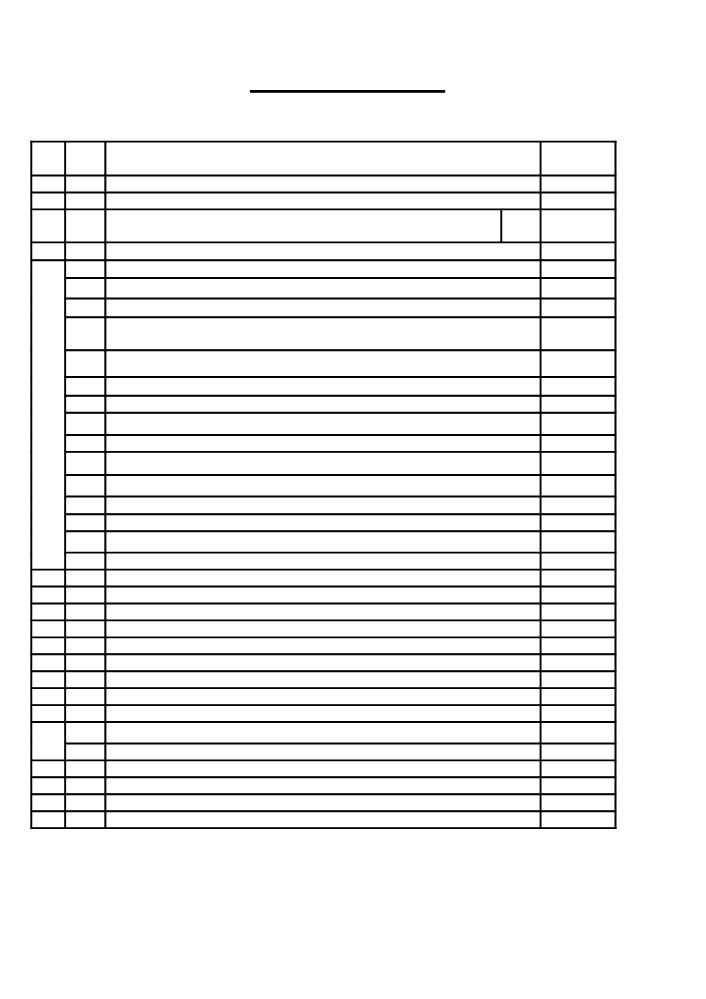 List of Enclosures Or Annexure Candidates Name ……………………..    Post …………………… Discipline ……………. S.Particulars of Annexure (proof)EnclosureNo.Page No.1Bank Draft2Date of Birth3Caste Category Certificate(Also mention category if belonging to SC/ST/OBC of M.P. State)4Bonafide Residence of M.P. Certificate5Academic Qualification(A)High School/Secondary mark sheet/grade sheet(B)High School/Secondary Certificate(C)sheet(E)Graduation mark sheet/grade sheet(F)Graduation degree(G)(H)Post Graduation degree(I)Ph.D. mark sheet/grade sheet(J)Ph.D. degree(K)Other degree/Diploma/certificate(L)NET/SET certificate(M)(N)Study fellowships (Jr./Sr./Post Doctoral/others)6Awards7Honours/ Recognitions8Professional Bodies fellowships9Trainings attended/participated10Winter/ Summer school attended/participated11Seminar/Symposia attended/participated12Trainings organized13Winter/ Summer school organized14Seminar/Symposia organized15(A)Publications in NAAS rated Journals(B)Other Publication16Service experience17Co-Curricular and Extra- Curricular Activities18Copy of order of sanction of externally funded projects19OthersNote: Photo Copies of both front and reverse sides of document should be given, wherever required. List of Enclosures Or Annexure Candidates Name ……………………..    Post …………………… Discipline ……………. Higher Secondary/Sr.Hr. Secondary/ Intermediate/PUC certificate(D)Higher Secondary/Sr.Hr. Secondary/ Intermediate/PUC mark sheet/ gradePost Graduation mark sheet/grade sheetNCC/NSS C certificateSIGNATURE OF CANDIDATE Informative guidelines to facilitate the candidates for filling of application form (To be by the candidate filled for the purpose of convenience)	Signature 	Name ………………………………………Note : Candidate should sign on each page of informative guidelines(Details of application fee)(Details of application fee)Bank Draft No.AmountDateAffix recent passport size photographS.No.Name of School and CollegeYear of joiningYear of leavingExamination*Examination*Name of the degree/ diplomaName of the University or other examining bodyPercentage of marks/ OCGA obtainedDivision obtainedYear of passingSubject(s) (Major)Enclosure NumberEnclosure NumberExamination*Examination*Name of the degree/ diplomaName of the University or other examining bodyPercentage of marks/ OCGA obtainedDivision obtainedYear of passingSubject(s) (Major)Certificate/ degreeMark sheet/  transcript(i)High School(ii)Higher Secondary/ Intermediate/ Pre-University(iii)Bachelor’s Degree(iv)Master’s Degree(v)Doctor’s degree (vi)Any other examination(s)(vi)Any other examination(s)(a)Degree/Diploma/Certificate (with exact duration)(b)Any qualifying examination viz, NET/SLET etc. NCC
(C  Certificate)/NSS Name of PostOrganizationPay scale, Present basic, Present total emolumentsPeriodPeriodTotal DurationReason for leavingName of PostOrganizationPay scale, Present basic, Present total emolumentsFromToY. M. DReason for leavingName of PostOrganizationPay scale, Present basic, Present total emolumentsD.  M.  Y.D.  M.  Y.Y. M. DReason for leavingName of PostOrganizationPay scale, Present basic, Present total emolumentsPeriodPeriodTotal DurationReason for leavingName of PostOrganizationPay scale, Present basic, Present total emolumentsFromToY. M. DReason for leavingName of PostOrganizationPay scale, Present basic, Present total emolumentsD.  M.  Y.D.  M.  Y.Y. M. DReason for leavingName of External Project got sanctioned, sanction No.SanctioningagencyTotal outlayPeriodPeriodTotal DurationRemarksName of External Project got sanctioned, sanction No.SanctioningagencyTotal outlayFromToY. M. DRemarksName of External Project got sanctioned, sanction No.SanctioningagencyTotal outlayD.  M.  Y.D.  M.  Y.Y. M. DRemarksExaminationName of the degree/ diplomaName of the University or other examining bodyPercentage of marks/ OCGA obtainedDivision Year of passingSubject(s) (Major)ExaminationName of the degree/ diplomaName of the University or other examining bodyPercentage of marks/ OCGA obtainedDivision Year of passingSubject(s) (Major)High SchoolHigher Secondary/ Intermediate/ Pre-UniversityBachelor’s DegreeMaster’s DegreeDoctor’s degree Any other examination(s)Any other examination(s)Name of PostOrganization and AddressDuration of appointment with datesDuration of appointment with datesName of PostOrganization and AddressFromToName of PostOrganization and AddressD.  M.  Y.D.  M.  Y.AAcademic Background :1Bachelor degree  Distinction/HonoursFirst DivisionSecond Division(with % marks/OCGA equivalence)2M.Sc. (Ag.)/M.Sc./M.Tech   Distinction/HonoursFirst DivisionSecond Division(with % marks/OCGA equivalence)3Ph.D. (with details)Ph.D. (without coursework, registered before 2009)Ph.D. (With Course work, Registered after 2009)Ph.D. (with details)Ph.D. (without coursework, registered before 2009)Ph.D. (With Course work, Registered after 2009)Ph.D. (with details)Ph.D. (without coursework, registered before 2009)Ph.D. (With Course work, Registered after 2009)Ph.D. (with details)Ph.D. (without coursework, registered before 2009)Ph.D. (With Course work, Registered after 2009)Ph.D. (with details)Ph.D. (without coursework, registered before 2009)Ph.D. (With Course work, Registered after 2009)Ph.D. (with details)Ph.D. (without coursework, registered before 2009)Ph.D. (With Course work, Registered after 2009)4Standing first in merit or award of Gold medalAt Graduate levelAt Master levelAt Doctoral level5Study fellowship through National level testsJunior for Master’s degreeSenior for Ph.D. degree6Extra curricular activitiesParticipation in all India/Regional/ Inter-University Games & Sports meet NCC/NSS C certificate Participation in Youth FestivalNCC camp/NSS Rallies/Other Youth Programmes (at National/State level)7Post Doctoral Fellowship(Completed duration in months)8Best Ph.D. Thesis awardedJawaharlal Nehru Award for Ph.D. Thesis8Best Ph.D. Thesis Award by respective UniversityBResearch performance and quality of publications Research performance and quality of publications 1Employment Record & ExperienceCompleted years of service as Professor2Service in remote areas/non collegiate Stations as Professor in Agro climatic zone of M.P. Completed years3In-service Award/Recognition(a)Central Govt. Organization as ICAR, CSIR, UGC, DBT, DST, National Institutions, FAO of UN etc.(b)State level Awards4Fellowship/ award/ Recognition by Institutions or recognized professional societies.Member of important committees and other decisions/ policy making bodies (excluding official assignment at institutional level)Conference prize medial/ award such as best paper/ poster/ exhibition etc.5Teaching, Research, Extension and monitoring & coordination(i)Teaching as ProfessorNo. of UG course taught Sole TeachingShared Teaching(number of teachers)No. of PG courses taughtSole TeachingShared Teaching(number of teachers)Guiding of M.Sc./Ph.D. StudentsMajor Advisory M.Sc. (No.)                             Ph.D. (No.)Co-Major Advisor : Ph.D. (No.)Member of Advisory committees                             M.Sc. (No.)                             Ph.D. (No.)Major Advisor of DST/other project got sanctioned for funding support.Guiding of M.Sc./Ph.D. StudentsMajor Advisory M.Sc. (No.)                             Ph.D. (No.)Co-Major Advisor : Ph.D. (No.)Member of Advisory committees                             M.Sc. (No.)                             Ph.D. (No.)Major Advisor of DST/other project got sanctioned for funding support.(ii)(ii)Research as ProfessorResearch as ProfessorTotal No. of experiments conducted (count every season involved)Sole ResearcherShared Researcher(No. of Researcher)Total No. of experiments conducted (count every season involved)Sole ResearcherShared Researcher(No. of Researcher)Project got sanctioned, handled and progress in completed years (competitive mode)Principal InvestigatorCo-Principal InvestigatorProject got sanctioned, handled and progress in completed years (competitive mode)Principal InvestigatorCo-Principal InvestigatorContract/Consultancy/ Product testing (Rs. 50000/- or more) obtained and handledPrincipal InvestigatorCo-Principal InvestigatorContract/Consultancy/ Product testing (Rs. 50000/- or more) obtained and handledPrincipal InvestigatorCo-Principal InvestigatorVarieties/Technologies developed & included in package of practices :Varieties developed & released at National level :      As Major Contributor      As Associate ContributorVarieties developed & released at State level :      As Major Contributor       As Associate ContributorTechnologies :     As Major Contributor      As Associate ContributorVarieties/Technologies developed & included in package of practices :Varieties developed & released at National level :      As Major Contributor      As Associate ContributorVarieties developed & released at State level :      As Major Contributor       As Associate ContributorTechnologies :     As Major Contributor      As Associate Contributor(iii)(iii)Extension Contribution as ProfessorExtension Contribution as ProfessorNo. of on – campus trainings/ Kisan Mela/ Exhibition organized          As Major Contributor          As Associate ContributorNo. of off- campus trainings/ field days/ campaign organized          As Major Contributor          As Associate ContributorNo. of on – campus trainings/ Kisan Mela/ Exhibition organized          As Major Contributor          As Associate ContributorNo. of off- campus trainings/ field days/ campaign organized          As Major Contributor          As Associate Contributor T.V. Talks & Radio TalksNo. of T.V. Talks deliveredNo. of Radio Talks delivered T.V. Talks & Radio TalksNo. of T.V. Talks deliveredNo. of Radio Talks deliveredNo. of Lectures delivered in Trainings/ Field days/ Melas etc. organized by other agenciesNo. of Lectures delivered in Trainings/ Field days/ Melas etc. organized by other agencies Popularization of Technologies : success stories/ impact study / on farm testing made/ Demonstration unit/ orchard established            As major Contributor           As Associate ContributorFLD/other demonstration :            As Major Contributor            As Associate Contributor Popularization of Technologies : success stories/ impact study / on farm testing made/ Demonstration unit/ orchard established            As major Contributor           As Associate ContributorFLD/other demonstration :            As Major Contributor            As Associate ContributorCAssessment of Domain Knowledge and Teaching skillsAssessment of Domain Knowledge and Teaching skills1Monitoring of Teaching, Research and Extension Coordination as Professor :Full time assistance in teaching, research, extension management, planning, monitoring, coordination, conducting of examination, distance learning.University/ College level DDO, I/c Landscape OSD Information centre, Dean, Director, ADR, ZDR, PC etc.2Full time assistance in preparation of annual reports/ proceedings/ self study report/ other major documents at University. Directorate / College/ ZRS level                 As Major Contributor                 As Associate ContributorAssistance in News letter/Research highlights/ seasonal research reports of the zone                  As Major Contributor                  As Associate Contributor3Other part time assigned duties as Professor at University units & other activities :ADSW, Hostel Warden(s), I/c Games/ NCC/NSS, OSD, DDO, HOD, Farm/ Store/ Placement cell/ Tech. Cell/ Estt./ Student section/ Security/ Asstt. Supdt. Examination/ Jet & PG counselling/ Programme Coordinator officer- In charge4Summer/ Winter School/ Refresher course/ other training / seminar/ Symposia organized as Professor:As Course DirectorAs Coordinator5Summer/ Winter School/ Refresher course/ other trainings participated and seminar/ Symposia attended as ProfessorTraining one week or more duration attendedSeminar/ Symposia / Conference attended6Publications in NAAS rated Journals up to dateResearch papers published in NAAS rated Journals :   Main author   Co-author7Other Publications up to date :Book Chapter ISBN / ISSNTraining ManualLaboratory ManualPractical ManualProceeding PapersPopular Articles in leading farm JournalBulletin/Short communication/ other Research Papers     Main author     Co-author8Book Publication up to date :Published by National level publisher with ISBN/ISSN number or University/ State or Central Govt. PublicationBooks :          Sole-author          Co-authorEdited Books :